11 апреля в рамках весенней сессии уроков по финансовой грамотности от Банка России в отделе краеведения МУ «Центральная библиотека» прошло онлайн-занятие для старшего поколения «Как защититься от кибермошенничества. Правила безопасности в киберпространстве». На мероприятии присутствовало 10 человек.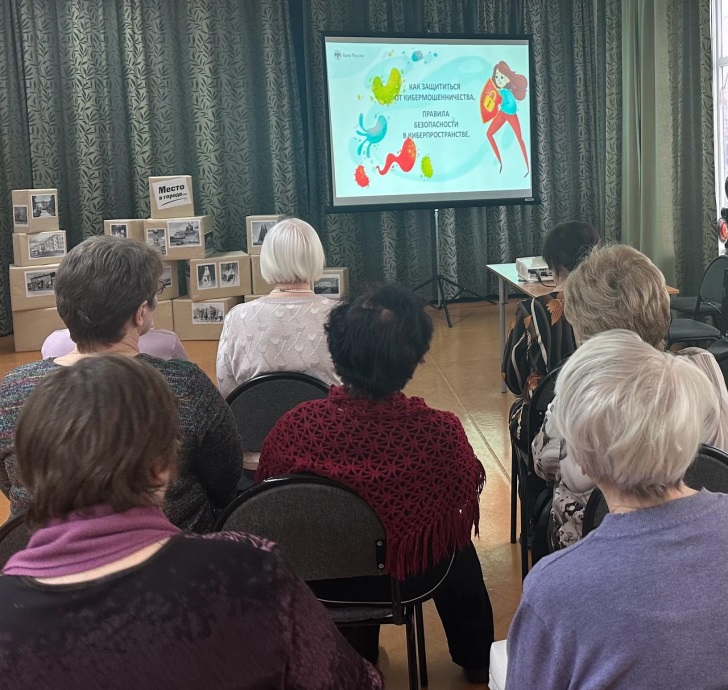 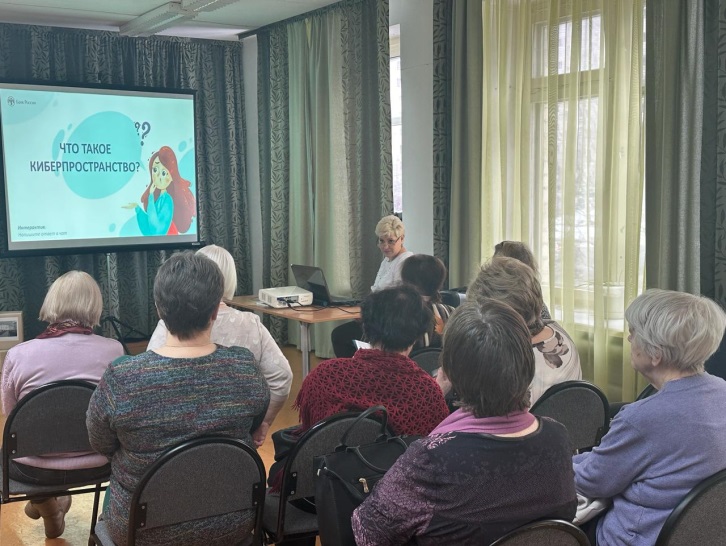 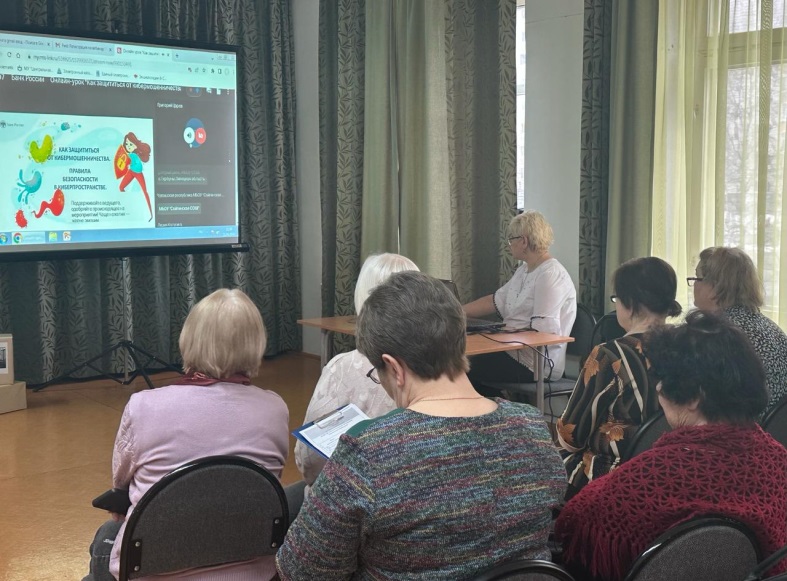 